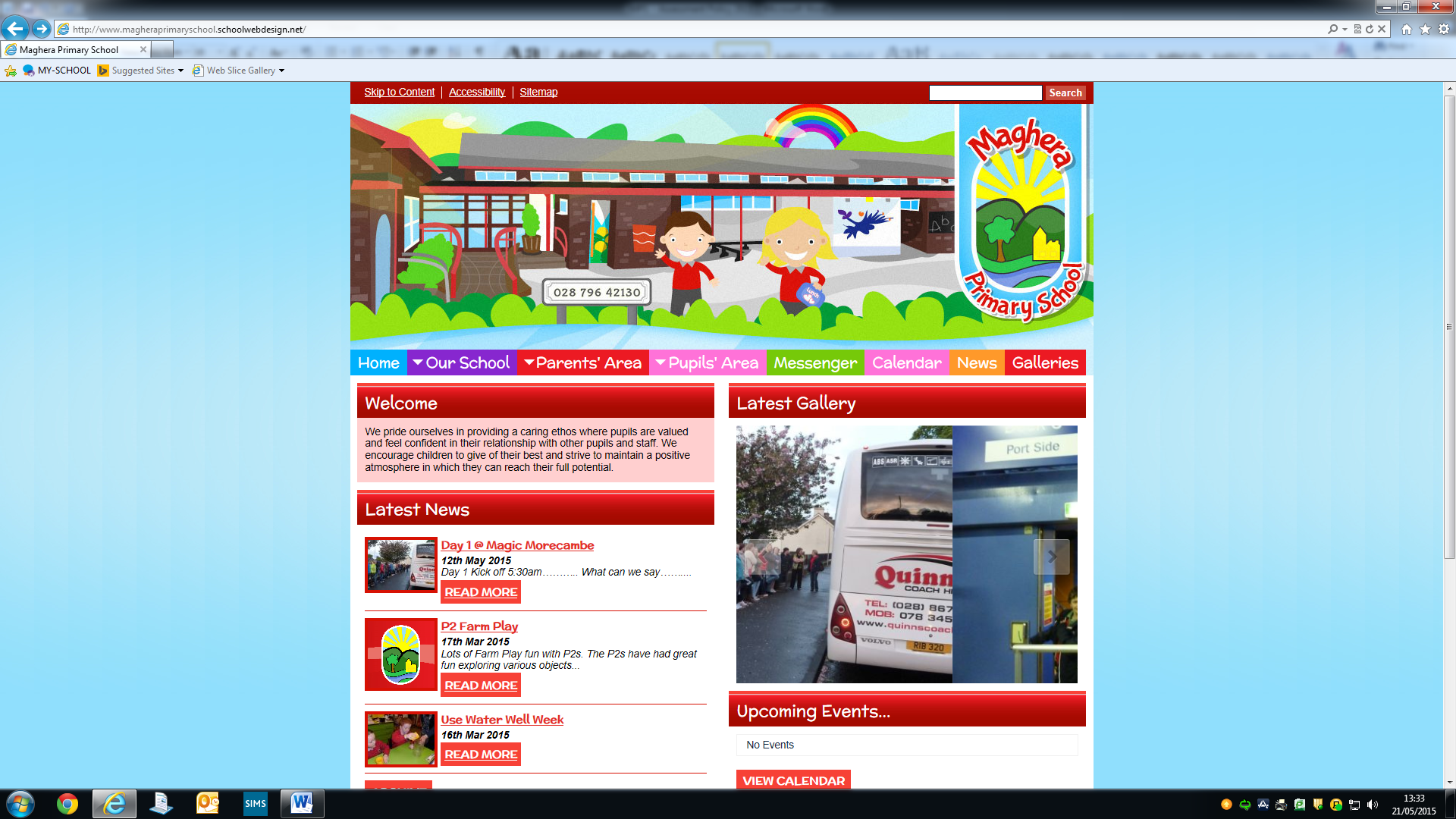 MAGHERA PRIMARY SCHOOL15 Station Road, Maghera, Co Londonderry, BT46 5BSE-mail: info@magheraps.maghera.ni.sch.ukWebsite:www.magheraprimaryschool.comPrincipal: Mrs L Mawhinney			Tel: 028 796 42130Work Packs -  CollectionDear Parent, Work packs for each child will be available for collection from the school assembly hall between 1pm and 3 pm tomorrow (Friday 20th March). Please enter school at the main door, collect packs and leave via the hall door.  We ask that only one person should collect the pack and we also ask that you bring your own pen to sign for the materials. Please return any reading books that you may have at home. There will be a box in reception on your arrival in school. There will also be a table set up for each class with any belongings that are still in school. Yours sincerely, L MawhinneyPrincipal 